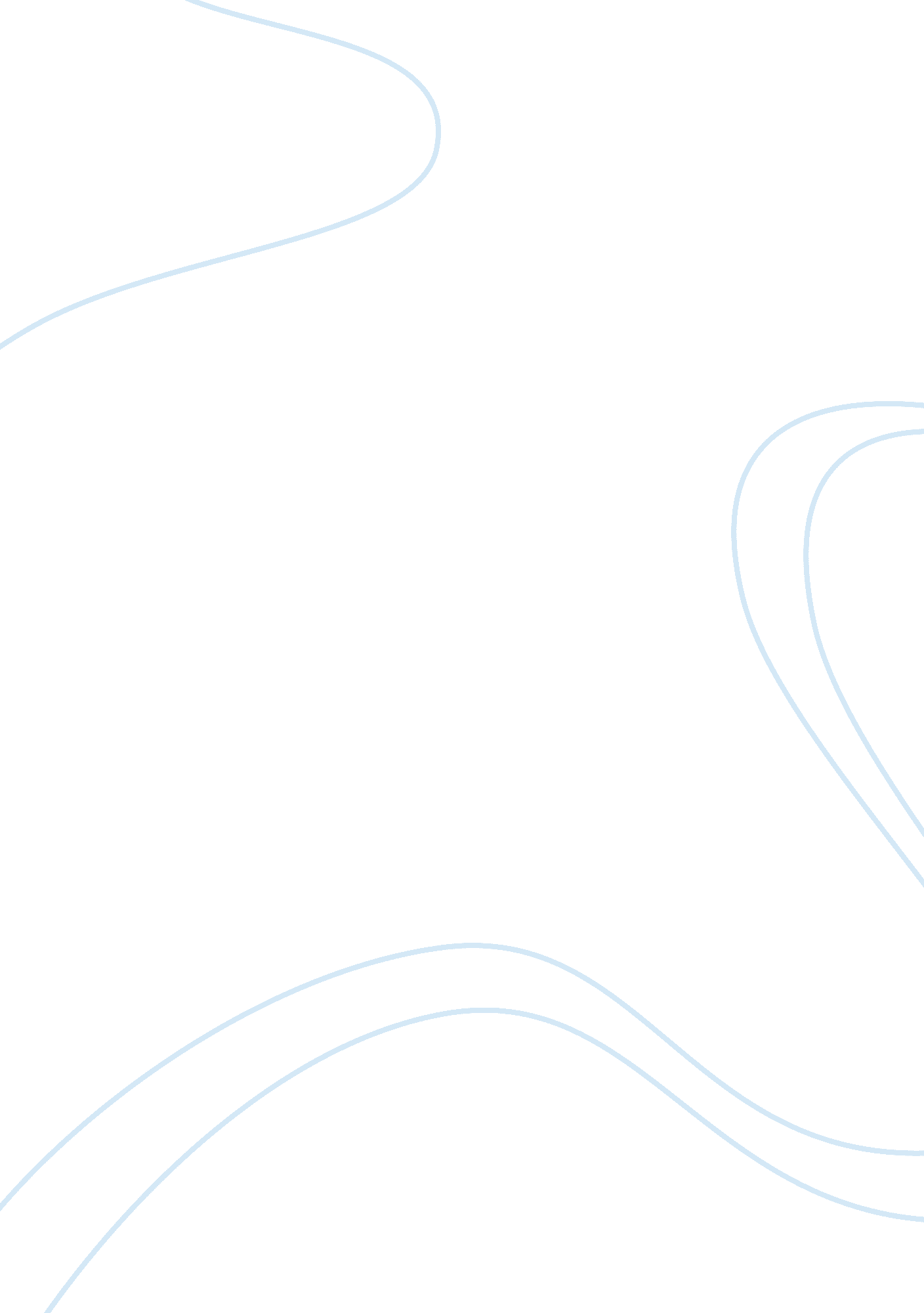 Polythene: plastic shopping bagsSociology, Shopping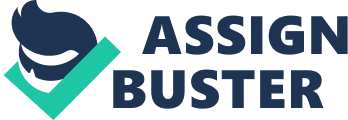 Polythenepollutionis everywhere, and the problem is getting worse. For most of us, the problem is seen as one of visual pollution, where plastic bags litter streets, roadways, and in some cases scenic areas across the country. No one will argue that polythene is useful. The plastic bags we use to carry homefoodor products are for the most part very light and very strong. Using these bags is not really the problem. The problem, leading to polythene pollution, is the improper methods of disposing of the bags. They've been marketed as throw-away items, and that is all too often what we do, except they don’t always end up in the garbage. Save A Tree - Polythene wasn't introduced as a bad thing. It wasn't all that many years ago that we started using plastic bags to " save a tree". By using paper bags for groceries, it seemed like we werecutting down trees, using the wood or pulp products on a one time basis, and then throwing the product away. The message was, we were on the verge of making a renewable resource, trees, a non-renewable one. everal design options and features are available. Some bags have gussets to allow a higher volume of contents. Some have the ability to stand up on a shelf or a refrigerator. Some have easy-opening or reclosable options. Handles are cut into or added onto some. Plastic bags usually use less material than comparable boxes, cartons, or jars, thus are often considered as " reduced or minimized packaging". Depending on the construction, plastic bags can be well suited for plastic recycling. They can be incinerated in appropriate facilities for waste-to-energy conversion. They are stable and benign in sanitary landfills. If disposed of improperly, however, plastic bags can create unsightly litter and harm some types of wildlife. Bags are also made with carrying handles, hanging holes, tape attachments, security features, etc. Some bags have provisions for easy and controlled opening. Reclosable features, including press-to-seal zipper strips such as Ziploc, are common for kitchen bags. Some bags are sealed and can only be opened by destroying the packaging, providing some tamper-evident capability. Bags can be made with a variety of plastics films. Polyethylene (LDPE, LLDPE etc.) is the most common. Other forms, including laminates and coextrusions can be used when the physical properties are needed. Boil-in-bags are often used for sealed frozen foods, sometimes complete entres. The bags are usually tough heat-sealed nylon or polyester to withstand the temperatures of boiling water. Some bags are porous or perforated to allow the hot water to contact the food: rice, noodles, etc. Bag-In-Box packaging is often used for liquids such as wine and institutional sizes of other liquids. Often times, children may attempt to use bags as a sort of makeshift kite. By tying string to the handles, they are able to successfully glide them, provided there is a gentle breeze, until they lose their grip or grow weary of holding them and simply let go, unaware of the fact that they are endangering animals' lives. Plastic Shopping Bags Open bags with carrying handles are used in large numbers nationwide. Stores often provide them as a convenience to shoppers. Some stores charge a nominal fee for a bag. Heavy-duty reusable shopping bags are often considered environmentally better than single-use paper or plastic shopping bags. Waste Disposal Bags Flexible intermediate bulk container Flexible Intermediate Bulk Containers (Big bags, bulk bags, etc.) are large industrial containers, usually used for powders or flowables. Use of Plastic Bags Internationally The number of plastic bags used worldwide has been estimated to be on the order of 1 trillion annually. The use of plastic bags differs dramatically across countries. While the average consumer in China uses only 2 or 3 plastic bags a year, the numbers are much higher in most other countries: Denmark: 4, Ireland: 18, Germany: 65, USA: > 300, Poland, Hungary, Slovakia: more than 400. In order to reduce plastic bag consumption, the European Union has suggested to pass new regulations. Danger to Children Thin plastic bags, especially dry cleaning bags, have the potential for causing suffocation. About 25 children in the United States suffocate each year due to plastic bags, 99. 2% are under the age of one. This has led to voluntary warning labels on some bags which may pose a hazard to small children. Danger to Marine Wildlife Plastic bags, which escape the garbage collection process, often end up in streams, which then lead them to end up in the open ocean. Because they float, and resemble a jellyfish, plastic bags pose significant dangers to marine mammals, such as Leatherback sea turtles, when they enter their digestive tract. Because plastic bags cause damage to ocean marine life, litter city streets, and contribute to carbon emissions in their manufacture and shipping, some towns in the United States, including San Francisco, CA, Portland, OR, Seattle, WA and Austin, TX have begun to ban or restrict the use of plastic bags, usually starting with plastic shopping bags. 